The Trujillo TimesMay 12, 2017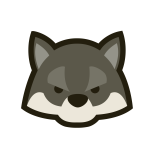 The Week: We were back to a more normal routine this week, thankfully!  In Math the children have been completing Chapter 5: Division at their own pace.  Most of them will be ready to test early next week.  I will give them a review in class and if they score 80% or higher I am just going to let them test without any extra practice.  After that they will be free to work on any lesson in the book we did not do.  In Language Arts this week we completed our End of the Year Writing Prompt.Word of the Week: Achievement.Reminders:Our field trip is next Thursday, May 18th. Please make sure your children wear their red HLA shirts to school, or any red shirt.The last day of school is Friday, June 2nd.  Trivia Question: Answer the following questions for 1 punch on your Earn and Return cards. Write your answer somewhere on this newsletter.  Your parents may (and are encouraged) to help you.“Out of the following, who is not a clone trooper?”Commander Wolfe	b. Captain Rex		c. Jango Fett		d. Commander CodySpelling List: Group 1 (words with the prefix –in)information		individual		influence		investment	introduceindicate			insurance		intelligence		inspector	infectionSpelling List: Group 2 (words with the prefix –in)international		investigation		interpretation		independence	installationinterference		inheritance		inadequate		incorporated	intermediate	This section is for you!  Feel free to write any questions, comments, or concerns you may have.  Please sign and return!                                                                                                                                          Signature: 